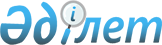 Қазақстан Республикасы Үкіметінің 1999 жылғы 17 маусымдағы N 796 қаулысына толықтыру енгізу туралыҚазақстан Республикасы Үкіметінің қаулысы 2001 жылғы 26 сәуір N 564     Қазақстан Республикасының Үкіметі қаулы етеді:     1. "Ақмола облысы орталығының қоныс аударуына байланысты босайтын ғимараттар мен қызметтік үй-жайларды бөлу туралы" Қазақстан Республикасы Үкіметінің 1999 жылғы 17 маусымдағы N 796 қаулысына мынадай толықтыру енгізілсін:     Ақмола облысының орталығы қоныс аударуына байланысты босайтын ғимараттар мен қызметтік үй-жайлардың және оларда орналастырылатын мемлекеттік органдардың тізбесі мынадай мазмұндағы реттік нөмірі 32-жолмен толықтырылсын:"32. Ақмола облысы          1126,5        Астана қаласыныңбойынша мемлекеттік                       әкімшілігімұрағат,Әуезов көшесі, 43/1                                            ".     2. Осы қаулы қол қойылған күнінен бастап күшіне енеді.     Қазақстан Республикасының          Премьер-МинистріМамандар:     Багарова Ж.А.,     Қасымбеков Б.А.    
					© 2012. Қазақстан Республикасы Әділет министрлігінің «Қазақстан Республикасының Заңнама және құқықтық ақпарат институты» ШЖҚ РМК
				